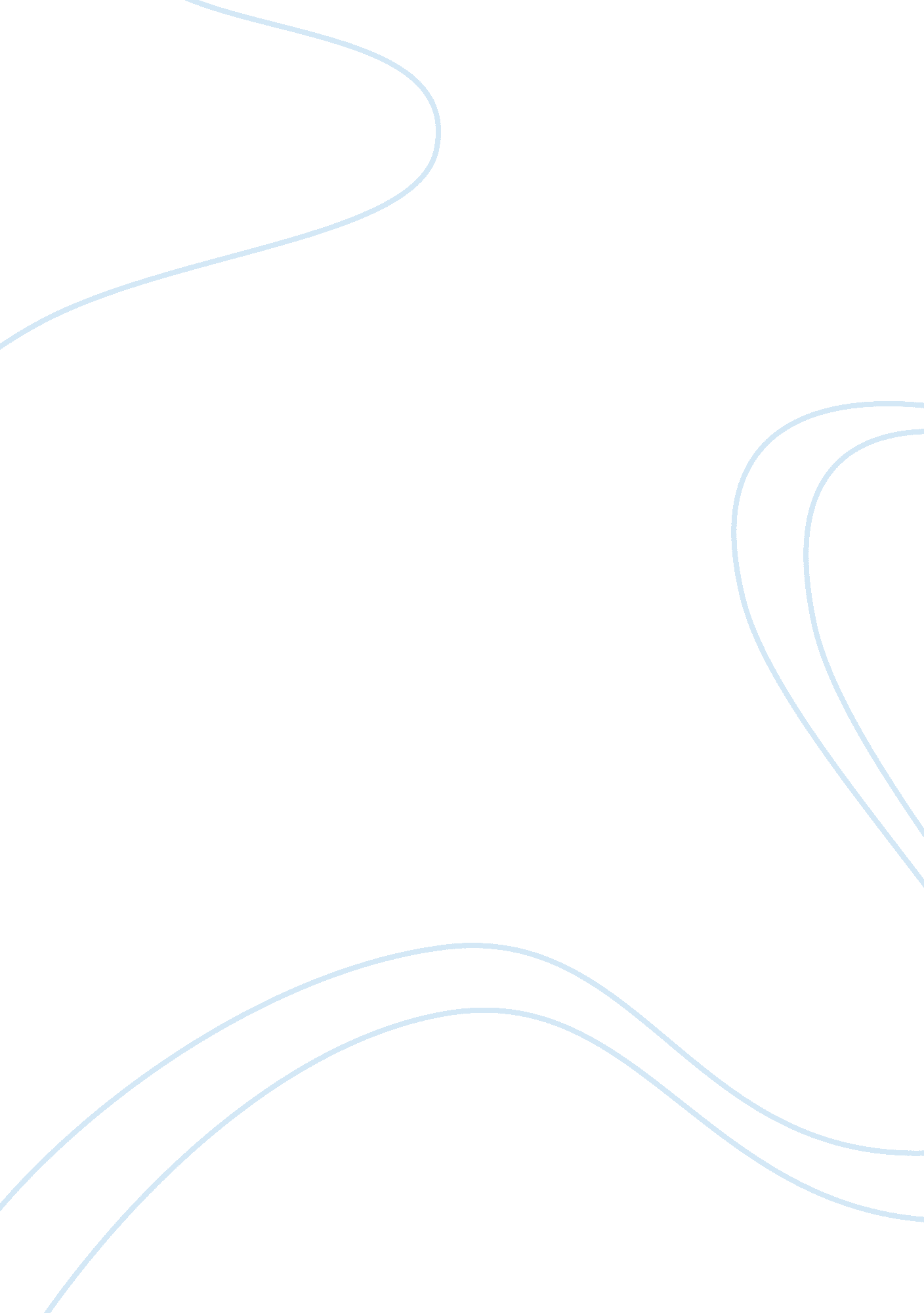 Pride and prejudice summary – characters – quotes assignmentSociology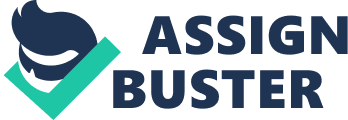 A The Main Characters : Elizabeth Bennett : Lezzy is the main character in the story . She lives with her parents and four sisters in London . According to her dad she is the smartest and wisest one among her sisters. Her mother treated her In a tough way because she didn’t accept to marry Mr.. Colons , since she believes that you should marry for love , not money . She Likes to read , and has a lot of general knowledge and this Is one of the mall things that attracted of Mr.. Dared, other than her beauty and manners Mr.. Dared : Is one of the main characters , he first appears as Mr.. Bentleys friend , indicating his social status and is wealth . At the begging , Dared seems mean, and proud of his social status , that’s why he refuses to dance and to talk with Elizabeth . And even hurts her by talking about her family’s behavior . However In the course of the story , we realize that they are a perfect math , he is attracted by her intelligence and information in addition to her beauty , what makes him brake his promise in marrying Lady Catharine De Burgh’s daughter . Itch proves to Elizabeth that he is worthy of her love and that she had missed Judged him . Settings : In the 19th century , since The story is written in 1813 , but we don’t know exactly when . It takes place in England , a place called Longhorn . Summary : The novel Pride and Prejudice, takes place in England, in the 19th century. The protagonist of the Story is Elizabeth Bent. She lives modestly with her parents and five single sisters, Jane, Mary, Lydia and Kitty. Their father Mr.. Bennett is calm man In contrary to her husband Mrs. Bennett, a woman that Is all surface and no substance. She wishes to see her daughters married to suitable rich men without cooking at their happiness Jane is the eldest daughter, she is beautiful, and respectful and calm and she is the antagonist best friend. Kitty was a tall girl with a sense of humor, she was her mother’s favorite. Spend her day reading. Mary likes music and Finally, Lydia, the youngest of the girls and Is described as “ untamed, unabashed, wild, noisy, and fearless” and single man, is moving into Interfiled Park , and he will be at the ball . So the entire family is excited and they attend the ball to meet him . Mr.. Bentley arrives with his sister Caroline, and his friend Mr.. Dared. Mr.. Bentley was attracted to Jane, and asks her to dance, while his friend Mr.. Dared stays away unattached by this activity. After the ball, Jane was invited to Interfiled, where she catches a cold and has to stay for a couple of days. So Lezzy had Join the Bentley to nurse her sister. While there Elizabeth meets Mr.. Dared and this time he chats with her. After their return, Mr.. Collins visited the Bennett Family, hoping to find a wife. He is a relative slightly rich and works for the noble Lady Catherine De Brought. He was attracted to the antagonist who doesn’t accept him. So he decided to marry her friend Charlotte. Later Elizabeth meets Mr.. Hickman an officer , that talks to her about Mr. . Dared and the way he treated him, because when Mr.. Dairy’s father died he left him money, that Dared didn’t accept to give him, because of his Jealousy. Elizabethan attraction to Mr. Hickman, increase her dislike of Mr. Dared. Then Mr.. Bentley leaves to London, as Elizabeth is sure that Mr.. Dared and Caroline (Mr.. Bentleys sister ) are trying to separate them . And this is proven when Jane receives a letter from Caroline. 